Horario de paradas del autobús caminante escolarNombre/número de la ruta: ___________________________Líder de la ruta: __________________________________Fecha: ____________________ 	   AM	PM (circula la respuesta)
Muestra de un mapa de una ruta autobús caminante escolar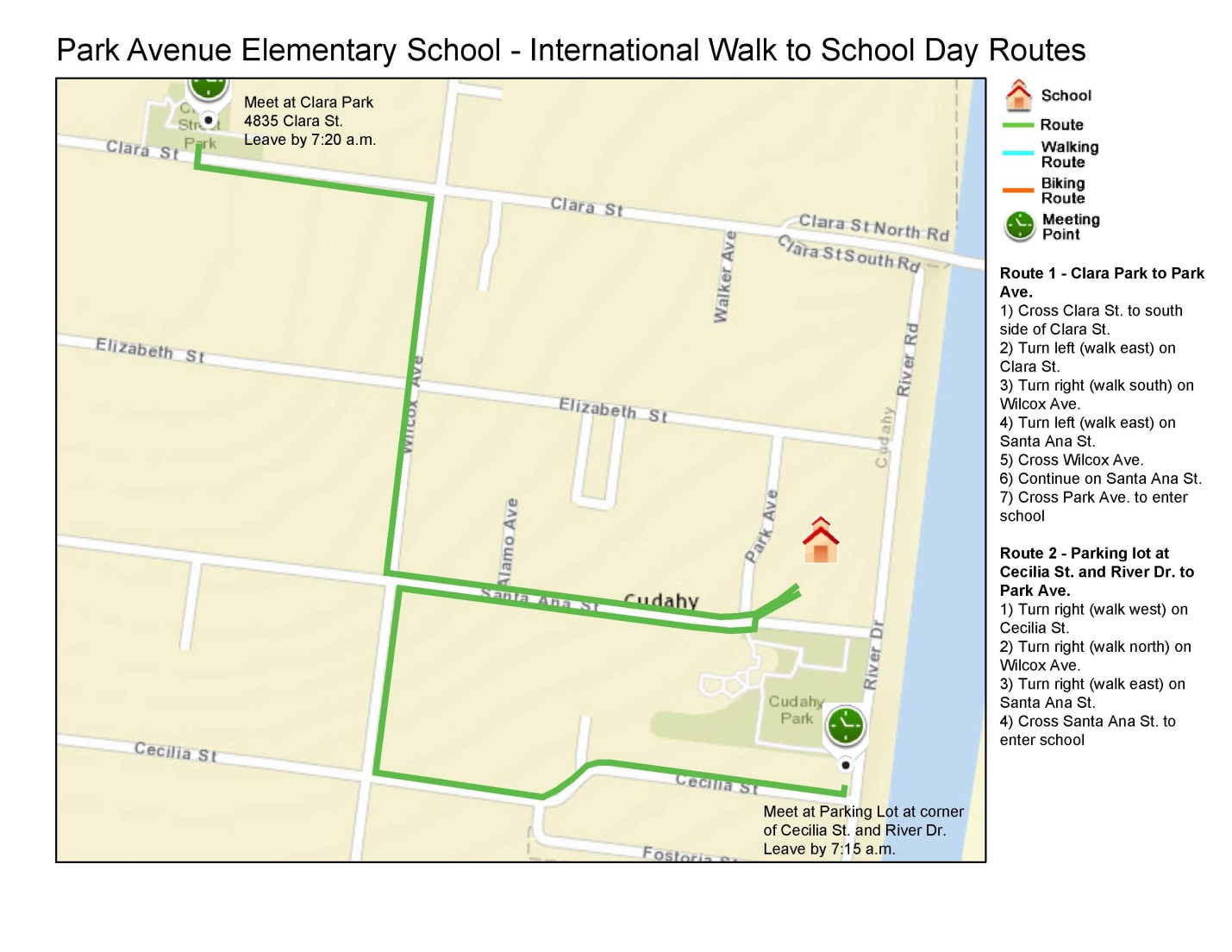 Fuente del imagen: Let’s Walk Together! Walking School Bus Training Manual Resources, Los Angeles County Department of Public Health. 
Expectativas y código de conducta para participantes en el autobús caminante escolar Antes de que su familia participa en el autobús caminante escolar (ACE), favor de revisar juntos las reglas y expectativas siguientes. ¡Esto es un paso critico a asegurarnos que el ACE es una experiencia divertida y segura para todos los participantes!Habrá un líder ACE caminando en frente de los niños y uno caminando al fondo del grupo.Cuando se preparan a cruzar la calle, niños deben pararse y esperar instrucciones antes de cruzar. Niños deben seguir instrucciones y mirar a la izquierda, a la derecha, y otra vez a la izquierda cuando se cruzan la calle. No está permitido correr. Niños deben quedarse en el paso cebra cuando cruzan la calle. Líderes ACE les recordaran a niños a mantenerse atentos a trafico cuando pasan por calzadas, intersecciones, y otras vías públicas. Participantes serán respetuosos de sus compañeros el ACE, los líderes ACE, el vecindario, y los vecinos. Niños no jugaran con juguetes o aparatos electrónicos durante el camino a la escuela. Líderes ACE darán un aviso verbal si no se sigan las reglas, y se el comportamiento persiste, los líderes ACE avisarán a la escuela. He leído y entiendo las expectativas de un participante en el ACE con mi(s) padre(s)/cuidador(es) y estoy de acuerdo con estas reglas. Sobre todo, ¡yo acuerdo a divertirme! __________________________________________________	___________________Firma del estudiante						Fecha__________________________________________________	___________________Nombre del estudiante 						Escuela__________________________________________________Nombre del padre/cuidador___________________________________________________Firma del padre/cuidador 
Expectativas para familias en el autobús caminante escolarHay una expectativa que familias completan todos los formularios requeridos por el programa autobús caminante escolar (ACE) para inscribir su(s) hijo(s) en el programa (por ejemplo: autorización, hojas de expectativas, datos de contacto en caso de emergencia).Miembros de la familia son bienvenidos a caminar con el ACE hasta que se sienten cómodos con los voluntarios y niños en la ruta. Si quieren caminar cada día, tienen que completar el proceso de ser voluntario. Es la responsabilidad de la familia a determinar la manera en que los niños llegan a la parada del ACE/entregarles as líder ACE (por ejemplo, caminar con los niños hacia la parada del ACE, permítanles caminar solos). Niños tienen que llegar a tiempo a la parada del ACE pre-determinada. El ACE sale de cada parada a tiempo y no puede esperarles a niños que están tardes. Si un niño pierde el ACE, la familia es responsable a llevarle a la escuela. Si es necesario cancelar el camino por una circunstancia excepcionales, el coordinador ACE contactara las familias en la ruta. Hay una expectativa que las familias deben ser conscientes de los procedimientos de seguridad, el proceso de informar cuando hay un incidente, y respuestas adecuadas al comportamiento estudiantil. Estos procedimientos de seguridad estén en su lugar por la seguridad de los niños y los voluntarios. La seguridad de todos los participantes en el ACE es la parte más importante del programa. Es requerido que familias proveen información de contacto en caso de emergencia e información relevante a personal de la escuela y el coordinador del ACE. Familias que tienen niños con necesidades o pedidos especiales deben ponerse en contacto con el coordinador del ACE en su escuela. El coordinador del ACE tiene el derecho a pedirles que no participen familias o estudiantes que no siguen las reglas. Para proveer una experiencia buena para voluntarios, [ESCUELA/DISTRITO] tiene el derecho a modificar o actualizar esta política como necesaria. Lo más importante es que el ACE es una oportunidad educativa para actividad física y convivencia comunitaria. ¡Apóyelo, participe en lo, y diviértase con lo! Entiendo y estoy de acuerdo con los roles y responsabilidades de una familia con un niño en el programa como definido en las políticas y procedimientos de [ESCUELA/DISTRITO].	_____________________________________________	_________________	Firma de padre/cuidador				Fecha	_____________________________________________	_________________	Nombre						Escuela	_______________________________________________________________	Nombre de estudiante(s) Lista de reclutamiento de estudiantes
para el autobús caminante escolar 
Reclutamiento en la escuela:Incluye en los anuncios diarios FECHAS:Distribuye volantes a familias FECHAS: Publica carteles o en tablones de anuncios FECHAS:Incluye en correos electrónicos del administrador FECHAS:Pide que consejeros y personal en la oficina de asistencia promuevan el programaPresenta sobre el ACE en clases c antes de empezar el ACEFECHAS /SALAS:Otro: __________________________Reclutamiento antes/después de la escuela:Asiste a las reuniones APM FECHAS:Incluye en noticias a padres de la APM o de la escuela FECHAS:Provee una mesa con información en eventos escolares EVENTO/ FECHA:EVENTO/ FECHA:EVENTO/ FECHA:Otro: __________________________Recursos necesitarías:Apuntes/Datos de contacto:
Lista de reclutamiento para líderes de ruta autobús caminante escolar ¿Cuántos lideres necesito? _____________¿Estudiantes de la escuela segundaria pueden participar para realizar horas de servicio comunitario? SI    NODatos de contacto para el coordinador de servicio comunitario en la escuela segundaria: _______________________________Ideas de reclutamiento:Póngase en contacto con familias que ya caminan a la escuela con sus hijosPóngase en contacto con familias que viven en una distancia que se puede caminar a la escuelaVisite una reunión del APM FECHA:Incluye información en noticias de la APM o de la escuela a padres FECHAS:Provee una mesa con información en eventos escolares:EVENTO/ FECHA:EVENTO/ FECHA:EVENTO/ FECHA:Póngase en contacto con asociaciones de vecinos/vigilancia vecinalPóngase en contacto con grupos y clubs de caminar en la comunidadPóngase en contacto con centros comunitarios para personas de tercera edad y grupos de voluntario de personas mayores Póngase en contacto con departamentos de parque y recreo, grupos de voluntarios en su ciudad Póngase en contacto con universidades locales con grupos estudiantiles de voluntario Otro: __________________________Recursos necesitarías:Apuntes/Datos de contacto:
Formulario de consentimiento e inscripción para el autobús caminante escolar [AÑO] escolarSi usted desee que su hijo participa en un autobús caminante escolar (ACE), favor de completar y devolver el formulario completado a la oficina antes de [FECHA]. Si tenga preguntas, contacte [NOMBRE Y DATOS DE CONTACTO].DETALLES DEL PARTICIPANTE 1. Por favor provee detalles sobre su(s) hijo(s) quien quiere participar en el ACE.Dirección de casa: ______________________________________________________________________								2. Riesgos potenciales: Un ACE se pretende de reducir el riesgo de lesiones a los niños mientras viajan hacia y desde la escuela con la supervisión de un adulto. Sin embargo, hay riesgos asociados con peatones juveniles. Estos riesgos específicos incluyen lesiones como consecuencia de accidentes de vehículo, caídas, sobreesfuerzo, o descuido.  [ESCUELA] no asume responsabilidad por la seguridad de rutas de caminar o andar en bicicleta y anima a las familias decidir si la ruta sugerida por el ACE es adecuada para sus hijos. 3. Consentimiento voluntario: Certifico que he leído este formulario de consentimiento o se ha leído a mí y que entiendo el programa y sus riesgos. Se dará una copia de este formulario para mí. Al firmar este formulario de consentimiento, estoy de acuerdo en permitir que mi hijo participa en el programa ACE. 4. Autorización de uso de imágenes (fotografía/video) (Favor de chequear con su escuela si tiene una manera estándar de solicitar esta información): Autorizo a [ESCUELA DISTRITO] y sus afiliados a la fotografía, película, audio, o grabar de otra manera (colectivamente, “los materiales”) y/o entrevistarme y/o a mi(s) hijo(s).  Además, estoy de acuerdo que tales materiales pueden utilizar, con o sin nombres, en publicaciones, presentaciones, sitios web u otra medida de comunicación, si ahora o conocidos en adelante, para cualquier propósito apropiado en la vista del [DISTRITO ESCOLAR], en su única discreción. Además, entiendo y acepto que no tengo derechos en los materiales, y que estos materiales podrán ser editados, utilizados, publicados, distribuidos, o licenciados por [DISTRITO ESCOLAR] ahora o en el futuro a los efectos establecidos. Renuncio a todo derecho a inspeccionar o aprobar el uso de los materiales ahora o en el futuro. Nombre completa del niño: _______________________________________________________Relación con la persona completando este formulario:  ________________________________________Nombre de padre/cuidador: _________________________________________________________Dirección: ______________________________________________________________________Ciudad: __________________________ Estado: ______ Código postal: __________________________Numero de teléfono: ______________________ Correo electrónico: __________________________Firma de padre/cuidador: __________________________________ Fecha: ______________Volante con información sobre el autobús caminante escolar [LOGO/MEMBRETE DE LA ESCUELA]¿Qué es un autobús caminante escolar (ACE)? Un ACE es una manera divertida de irse a la escuela en un grupo. Niños caminan bajo supervisión adulto a lo largo de una ruta sugerida.¿Por qué debo inscribir a mi(s) hijo(s)? Un ACE es una oportunidad para niños a aprender habilidades importantes de seguridad peatonal. ACEs pueden ayudar disminuir el número de padres manejando sus hijos a la escuela, que significa aliviando tráfico y mejorando la calidad del aire alrededor de la escuela. También, si su(s) hijo(s) participen, harán mas actividad física, que puede ayudarles ser más saludables y prepararles a aprender durante el día. Últimamente, usted ahorrara tiempo. ¡Imagine ser voluntario para el ACE solamente una vez a la semana y teniendo cuatro mañanas libres cuando no hay que preocuparse de llevarle a su hijo a la escuela!  ¿Cuánto cuesta? ¡El programa es gratis! Se basa en voluntarios adultos, y cuando hay más voluntarios, el ACE puede funcionar más días. ¿Cómo inscribo a mi(s) hijo(s)? ¡Es fácil! Simplemente completa el formulario de consentimiento e inscripción autobús caminante escolar y devuélvelo a su escuela.¿Quién puede ser voluntario con el ACE?Todos padres, familiares, y personal de escuela que han sido autorizado por el proceso de veto de voluntarios en [ESCUELA/ DISTRITO ESCOLAR]. [Adaptar para su situación del ACE.]¡Únase y ayude como voluntario para el ACE! Es una manera buena pasar tiempo con su(s) hijo(s) antes de la escuela.Si está interesado en ser voluntario, por favor complete el formulario adjuntada Solicitud de líderes de ruta autobús caminante escolar. Si desea más información sobre él, ACE contacte [SITIO WEB O DATOS DE CONTACTO]Solicitud de líderes de ruta autobús caminante escolar [LOGO/MEMBRETE DE LA ESCUELA]Programa autobús caminante escolar (ACE) Los ACEs tienen muchos beneficios, incluyendo: Seguridad en grupos largos supervisados por adultos,  Aumentos en actividad física para los jóvenes,  Disminución en el trafico alrededor de las escuelas, Beneficios sociales para niños, Familias ahorran dinero en gasolina.  Como involucrarse Involucrarse es fácil. Usted puede participar en el programa ACE por: Reunirse con niños dejados por el ACE y caminar con ellos en una manera segura hacia la escuela Saludar a estudiantes cuando llegan a la escuela, y Ayudar a servirles meriendas. Si desea más información sobre el ACE por favor contacte [NOMBRE DEL CONTACTO Y DATOS DEL CONTACTO].  Si usted desea ser un líder de una ruta ACE, por favor complete y devuelva este formulario a [NOMBRE DEL CONTACTO NAME] antes de [FECHA].  Nosotros le contactaremos con información necesitaría para empezar. ¡Gracias por su interés!Nombre de padre/cuidador:		___________  Nombre de hijo(s): _______________________________________________________Número de teléfono: _____________________ Correo electrónico: _____________________________Dirección: ___________________________________ Código Postal: __________________________      Acuerdos y código de conducto para líderes del autobús caminante escolar¡Gracias por su interés en ser voluntario! Para asegurar la seguridad de los niños y las operaciones del programa, es necesario que los voluntarios sean de acuerdo con a unas reglas:Si hay heridas u otros incidentes de preocupación durante el ACE, necesitan ser reportados inmediatamente usando [SU PROCESO]. Los voluntarios no deben estar solos con un niño solitario y deben esforzarse siempre están entre vista de otros voluntarios, el público, y otros niños lo mas tanto posible. Voluntarios acuerdan a comportarse como modelos positivos para los jóvenes.Voluntarios no deben liberar a los niños a cualquier persona a lo largo de la ruta. Niños solamente deben estar dejados en la escuela o en su parada ACE designada. Voluntarios acuerdan que no participará n en cualquier de los siguientes comportamientos:Abuso infantil, incluyendo:Abuso físico – golpear, azotar, sacudir, dar bofetadas;Abuso verbal – humillar, degradar, amenazar;Abuso sexual – tacto inapropiado o intercambio verbal; yAbuso emocional – avergonzar, hostigamiento o crueldad, etc.o Usar, poseer o estar bajo la influencia de alcohol, tabaco o drogas ilegales durante horas de trabajo voluntario.o Trasladando niños en cualquier vehículo.o Tomando fotos de los participantes del ACE sino específicamente pedido a sacarlas.       Líderes deben mantenerse enfocados en el trabajo y limitar cualquieras distracciones. Los celulares deben ser usados solamente en caso de emergencia u otra función relacionado con el ACE.Nombre: _____________________________________________________________
Firma: 			                        	 		     Fecha: ____________Formulario líderes de ruta autobús caminante escolar¿Desea ser voluntario con el autobús caminante escolar (ACE) en [ESCUELA]? Por favor complete el formulario y devuélvelo a [NOMBRE DE CONTACTO Y LA MANERA EN QUE DEBE ENTREGAR EL FORMULARIO]. ¡Gracias!1. Por favor provee el nombre/los nombres del voluntario(s) y su(s) datos de contacto.2. Elige los días de semana en que puede(n) regularmente caminar con el ACE  3. Si no es posible comprometerse a un día por mes rutina durante el año escolar, pero le interesa una fecha específica, por favor note la fecha en que puedas comprometerse a ser voluntario. 4. Por favor marque la cajilla si usted quiere ser un voluntario respaldo, pero no se puede comprometerse a un día fija en este momento: 5. Compromiso de VoluntariosEstoy de acuerdo en ser líder voluntario del ACE a lo largo de la ruta sugerida a la escuela. Si yo fuera incapaz de mantener este compromiso, estoy de acuerdo en contactar a [NOMBRE] por lo menos 2 días escolares antes o arreglare un voluntario sustituto de la lista aprobada.  Estoy de acuerdo en seguir las normas de seguridad del programa ACE durante mi función como voluntario.Nombre: ________________________________Firma: _____________________________Fecha: ________________________
Tarjetas de seguridad estudiantil  autobús caminante escolarEjemplo 1Normas de seguridad para el autobús caminante escolar1.   Reglas claves:Camina, no corre Quédate en la aceraSea respetuoso – no le empujas a nadie y no participas en el acoso escolar2.  Siempre cruza la calle en los lugares más seguros como las esquinas o cruces peatonales/pasos cebra.3.  Pulse el botón de señal de cruce de peatones para cruzar la calle.4.  Mira a la izquierda, a la derecha, y a la izquierda otra vez, también detrás y al frente al cruzar la calle.5.  Sea consciente de los sonidos y vistas de tráfico. 6.  Cuando es posible, camina con la cara hacia trafico asi pueda ver personas manejando. 7.  Ojo! Coches estacionados se pueden mover inesperadamente. 8.  Caminan juntos en un grupo9.  Mantenga la seguridad y acuérdate que vehículos grandes tienen dificultad en verte.10. Siempre trata el líder ACE y otros niños y otros niños en el grupo con cortesía y respeto.Ejemplo 2Normas de seguridad para el autobús caminante escolarAprende las leyes de traficoCamina o monta bicicleta en un grupoQuédate en la aceraUsa pasos cebraVístete en colores brillantesAntes de cruzar la calle, mira para los carros.No mira a tu teléfono mientras caminas o andas en bicicleta Planifica tu ruta y sígaloPresta atención a trafico Mira a la izquierda, a la derecha, y otra vez a la izquierda cuando cruzas la calleAsegúrate que tu familia siempre sabe dónde estas Ejemplo 3[Léalo a los estudiantes antes de que empiezan el camino]Escuchan a los líderes de la ruta.Quédense entre los líderes de la ruta.Quédense en la acera.Caminan, no corren.¡Diviértanse!
Carta introductoria/de confirmación para el autobús caminante escolar 
Carta de confirmación[FECHA]Estimado Padre/cuidador de [NOMBRE DE NINO(S)], Nos alegramos que usted haya inscrito a su hijo(s) en el programa autobús caminante escolar. Para que puedan empezar a participar en el ACE, necesitamos revisar el código de conducta para el ACE y el mapa del ACE.  Unos recordatorios: Su hijo puede empezar a participar en el programa cuando hemos recibido todos los formularios requeridos. Favor de llamar [NUMERO DE TELEFONO] si necesita cancelar o reprogramar.Si tenga cualquier pregunta con respecto al programa, no dude en llamarme.  Sinceramente,
[NOMBRE][ESCUELA]Coordinador/a del autobús caminante escolar [DATOS DE CONTACTO]
 Lista de control para la capacitación autobús caminante escolar  Detalles de la capacitación:Cuando: ¿Cuál será la fecha y hora de la capacitación? ¿Habrá varios días para acomodar horarios de los voluntarios? Dónde: ¿Donde será la capacitación? Es preferible tener la capacitación en la escuela para que puedan caminar la ruta y familiarizarse con el edificio y el vecindario. Duración: La duración de la capacitación dependerá de lo que cubrirá, si caminará la ruta como parte de la formación, y cuántas personas asistirán. Una hora puede ser suficiente para la instrucción con una hora a caminar la ruta.¿Quién va a conducir la capacitación? Repase los recursos y los componentes claves de capacitación y explorar socios en su comunidad que pueden ayudar. Policía y la administración de la escuela son socios claves que tal vez puedan tomar la iniciativa partes de la capacitación. Componentes clave de la capacitación deben incluir: Información de seguridad peatonal. Revisar información básica de seguridad y protocolo peatonal: Cómo cruzar la calle, qué hacer en las intersecciones, qué ponerse y comportamientos seguros para peatones. Revisar lo que los niños y sus padres necesitan saber, incluyendo el código de conducta y tarjeta de seguridad estudiantil ¡Póngase en contacto con departamentos de policía y/o transporte local para ver si puedan ayudar con información de seguridad vial! Donde se encuentran las rutas del ACE. Revisar el Mapa de ruta, paradas y horario. Si es posible, tomar los lideres a caminar la ruta ACE para que lo conocen y pueden hacer preguntas sobre el protocolo. Quien participara en el ACE? Si es necesario que los padres inscriban a sus hijos, será fácil crear una Lista para los líderes como chequeo o como referencia para nombres de estudiantes que debería/no debería en ACE. Se puede entregar la lista la oficina en la escuela junto con el Formulario de comentarios de líder y hoja de registro. ¿Qué suministros necesita cada líder? Revise la lista de equipos y suministros y asegúrese de que los líderes tienen todos los elementos necesarios para realizar su ACE. ¿Qué es protocolo típico y comportamiento esperado? Revisión de un "día típico," incluyendo el comportamiento esperado del líder y el estudiante. ¿Cuáles son las expectativas, responsabilidades y procedimientos? Revisar la hoja de registro, Lista de estudiantes, lista de comprobación de líder, información de seguridad y registro de estudiantes. Protocolo clave para líderes: ¡usar buen juicio y ser un buen ejemplo! No usar teléfono celular, desviaciones de ruta, vestido/lenguaje inapropiado o huéspedes adultos no aprobadas en el ACE. Qué hacer en caso de emergencia. Esto debe incluir el protocolo de la escuela y el distrito. Póngase en contacto con la administración de la escuela para obtener esta información e invitar a su directora para presentar a los líderes. Revise el Formulario de comentarios de líder que se debe entregar con cualquier comentario, problema o grandes historias para compartir su experiencia WSB. Caminar las rutas para ganar familiaridad y el ritmo apropiado para llegar a la escuela a tiempo.
Agenda para la capacitación autobús caminante escolar Fecha:Donde:Hora:Organizado por:AgendaPresentaciones/Actividad para romper el hielo¿Qué es un autobús caminante escolar (ACE) y por qué lo necesitamos?¿Cómo funciona el ACE en nuestra escuela (visión del programa)?Información para líderes del ACE Información de seguridad: revise información sobre seguridad peatonal, incluyendo las tarjetas de seguridad estudiantil, tarjeta de información para voluntarios, Desde la perspectiva de un niño, Ensenado seguridad vial e información básica de seguridad peatonal.Protocolo y expectativas: Revise expectativas de comportamiento estudiantil, de líder de ruta, código de conducta, como ira un día típico, que hacer si usted no pueda guiar el grupo algún día, que hacer en caso de emergencia, formulario de comentarios de líder, hoja de registro.Logística de la ruta: esto puede incluir repasando los mapas de la ruta, suministros, listas de estudiantes (si es necesario), y caminando por la ruta a familiarizarse con la ruta y ritmo para llegar a tiempo.
Hoja de registro para los líderes del autobús caminante escolar 
Nombre de la escuela: ___________________________Lista de control para el líder del autobús caminante escolarMis días de ser líder de ruta para el autobús caminante escolar (ACE) son: _________________Necesito estar en el ACE a las: __________________AM ________________________ PMNecesito traer (ver lista de suministros y equipo):Formas necesitadas:Código de ConductaMapa de la rutaLista de contactos de emergenciaFormulario de comentarios del líder¿Lista de estudiantes? SI NORutina diaria -- MañanaLlegar a tiempo en el lugar designado para empezar el ACE Salir a tiempo; asegurándome que llegamos a las paradas y a la escuela a tiempoCaminar con los estudiantes, indicando cuando llegan a cada parada en la lista de estudiantes (si es necesario)Apuntar asuntos o comentarios en el formulario de comentarios del líderAl llegar a la escuela, registrarme en la oficina, entregar el Formulario de comentarios del líder y lista de estudiantes de la mañana y la tarde anterior (ayer)Rutina diaria-- TardeLlegar a tiempo a la escuela; tomar lista usando la lista de estudiantes (si es necesario)Salir a tiempo; caminar a ritmo a llegar a las paradas y el fin del ACECaminar con los estudiantes, asegurándome que llegan a sus paradas a tiempoApuntar asuntos o comentarios en el formulario de comentarios del líderLlegar al fin/la última parada del ACEApuntes: 
Lista de datos de contacto emergencia para el autobús caminante escolar 
En caso de emergencia, contacte: 
Lista de estudiantes participando en el autobús caminante escolarÚselo si es necesario para el líder del ACE monitorizar las inscripciones de estudiantesNombre de la escuela:Ruta del ACE:Formulario de comentarios del líder del autobús caminante escolarSe puede usar este formulario para documentar experiencias buenas, temas que necesitan resolución, comentarios sobre la ruta, o cualquier cosa que el coordinador del autobús caminante escolar (ACE) tiene que ser consciente de. Fecha: _______________________________Número de estudiantes hoy: ___________ AM/PM Ubicación: Intersección, calle, dirección _____________________________________¿Comentos? _______________________________________¿Hubo una emergencia? ¿Informó a los contactos de emergencia? 
Lista de suministros/equipo para el autobús caminante escolar 
Dependiente del tipo de ACE que ofrecen, todos los líderes de ACES deben tener suministros y equipo para hacer sus trabajos.  Formularios:Mapa de la rutaLista de estudiantes (si es necesaria)Código de ConductaFormulario de comentarios del líderDatos de contacto en caso de emergenciaInformación de seguridadSuministros/equipo típico:Chalecos reflectantesIdentificación ACE (botón, sombrero, camisa etc.)PitosBotiquín de primeros auxiliosTeléfono celular (personal)Portapapeles/bolígrafoBolsa para llevar suministros y formulariosRecuerde:Vestirse de acuerdo con el clima Llevar zapatos cómodos para caminarEn general, no se recomienda utilizar un paraguas porque los estudiantes pueden amontonarse a pararse abajo de él y puede inhibir la línea de la vista y cruzar la calle de manera segura Seguir el código de conducta y capacitación de líderes ACE
Tarjeta de instrucciones para líderes de autobúses caminantes escolares
Instrucciones para líderes de autobuses caminante escolares (ACEs)¡Le agradecemos tanto por ser líder del ACE! Para tener una mañana sin complicaciones, tome lo siguiente en cuenta. Llevar un chaleco reflectanteRecoger los formularios de inscripción o confirmar los estudiantes participando en la lista de estudiantes (si es necesario).   Si se dispone de tres voluntarios, asignar un líder a ser el acompañante de las intersecciones. Designar un líder a permanecer delante del ACE y uno al final. Antes de cruzar intersecciones, el líder delante espera para el acompañante de las intersecciones y la mayoría de los niños para minimizar cruces e interrupciones al tráfico.  Los niños pueden tomar turnos llevando la bandera (si tienen uno).  Recordar a los niños de las reglas:Nunca pasan el acompañante delante del ACEQuédense en la aceraNo caminan en el césped de vecinosNo corren
Desde la perspectiva de un niño: 
Los principios que afectan lesiones peatonales juvenilesFuente: Let’s Walk Together! Walking School Bus Training Manual Resources, Los Angeles County Department of Public Health. 
Seguridad peatonal básico: 
Consejos para enseñar la seguridad vial a niñosUn rol clave de los voluntarios de autobús caminante escolar es educar a los niños sobre seguridad vial. Ejemplos incluyen: Escanear el entorno vial. Esto significa se les deben recordar a los niños a físicamente girar sus cabezas a la izquierda-derecha-izquierda para compensar su visión periférica reducida.Cruzar o no cruzar la calle. Esto ayuda a los niños a entender como el proceso de tomar la decisión de cruzar. Esto puede incluir contando cuanto tiempo un vehículo dura en llegar desde la punta de vista al punto de cruce, y comparar esto con el tiempo necesario para cruzar la calle con tiempo de sobra.  Al oír un sonido de tráfico, los niños deben comenzar el escaneo hasta que se ha identificado la fuente del sonido y tomar en cuenta si el vehículo podría amenazar su seguridad.Si no tienen una vista despejada de la calle en todas las direcciones, entonces conductores probablemente no los puede a los niños ver hasta que estén demasiado cerca para evitar un choque.Acercarse a los fines de aceras y senderos y límites de calles con precaución y PARAR, MIRAR (detrás-izquierda-derecha-izquierda), ESCUCHAR y PENSAR.Aumentar la concentración de niños por hacerles preguntas que les causa enfocar en un peligro potencial o real. Ser consciente de la influencia que niños tienen en el comportamiento de los demás. Estrategias de seguridadReunir al grupo por lo menos una yarda detrás del bordillo de la acera antes de cruzar. Estimar el tiempo requerido para cruzar la calle (según el número y edad de los niños, recuerde que no está permitido correr). Estimar el punto 'prohibido' (un punto de 20 segundos en cada dirección). Cruzar las calles concurridas con grupos pequeños de niños – máximo seis. Cruzar la calle solamente cuando se recién se ha iluminado la señal peatonal si hay una. Cruzando la calleNo permitir que los niños crucen la calle porque un conductor ha parado y les ha dicho que pasen. Deben esperar la señal para cruzar. Sostener el grupo bien detrás del banquillo de la acera puede reducir el riesgo de que esto sucederá. No dejar que grupos más grandes de diez niños cruzar la donde hay tráfico en cruce.  No asumir que las motoristas pararan. No intentar parar tráfico para cruzar la calle.Comunicar claramente antes de pasar a la calle. Mantener juntos los sub-grupos y mantener contacto verbal.Agruparse de fuera de donde cruzaron la calle para que otros pueden pasar de la calle a la acera.  
Fuente: Let’s Walk Together! Walking School Bus Training Manual Resources, Los Angeles County Department of Public Health. 
Ideas de juegos para jugar en el autobús caminante escolar Juegos divertidos a jugar mientras caminan para mantener el grupo junto. Los juegos siguientes son ideas para estimular participación activa de los estudiantes en el paseo a la escuela, pero líderes deben considerar si requiere preparación adicional, utilizar su mejor juicio y sólo realizar juegos si no quitan la atención primaria del líder y los estudiantes al ACE. Todos los participantes deben ser principalmente enfocados en su seguridad.Veo Veo – “Veo veo algo ______ (color).”Juego de animales – “Estoy pensando en un animal que ____________ (Detalles sobre un animal) y los niños adivinan. “Voy en un camino/de picnic y voy a traer un __________” (juego de memoria, cada persona dice algo que va a traer, empezando con A, y siguiendo el alfabeto). Letra del día: encuentra 10-20 cosas en el camino a la escuela que empiezan con la letra _____. Puede ser un desafío entre el líder y los niños. Contar el número de choces con un solo persona – oportunidad de educar sobre el Sistema de transporte ineficaz. Limpieza – cada día enfocar en un tipo de basura diferente para que no se siente como tarea. Ejemplos:lunes - vidriomartes - plásticomiércoles – lo que seajueves - papelviernes - aluminioOtras ideas para mantenerles felices Poner un nombre a su ruta/equipo del ACE.Hacer y decorar una bandera para su ACE. Tener días con temas – equipos de deporte, colores de la escuela, etc. Fuente: Walking School Bus Tool-kit, Live Well Greater Toledo/Toledo Public Schools Safe Routes to School Program.
Volante – Día de caminar a la escuela[LOGO/MEMBRETE DE LA ESCUELA][ESCUELA] está participando en el día de caminar a la escuela en [FECHA].Nos juntamos con niños y adultos de [ESCUELA] a celebrar los beneficios de caminar.¿Por qué caminar? El día de caminar a la escuela promueve caminar por varias razones:Niños saños haciendo actividad física Enseñando la seguridad vial a niños Consciencia del ambiente peatonal en una comunidad y donde se puede hacer mejoramientosPreocupación para el medio ambiente Reducir trafico automóvilReclamar vecindarios para personas a pieCompartir tiempo con líderes comunitarios, padres, e hijos Para aprender más sobre el día de caminar a la escuela, contacte su coordinador del ACE: [NOMBRE, DATOS DE CONTACTO].Fuente: Walking School Bus Tool-kit, Live Well Greater Toledo/Toledo Public Schools Safe Routes to School Program. 
Comunicado de prensa sobre el autobús caminante escolarAutobús caminante escolar hace su debut en [ESCUELA] en [FECHA].[ESCUELA] empezara su autobús caminante escolar (ACE) en [FECHA], para ayudar a estudiantes y sus familias caminar hacia y desde escuela, y llegar a tiempo.[NOMBRE DEL COORDINADOR], el coordinador del ACE en [ESCUELA], está organizando y manejando el programa, que incluye inscribirles a los estudiantes, capacitor a los líderes, comunicar con la administración de la escuela, estudiantes, y familias. “Autobuses caminantes escolares apoyan a la seguridad, pero también son saños para los estudiantes y el medio ambiente, bajan el número de autos cerca de la escuela, y son divertidos y sociales para todos incluidos.” Un ACE es una manera divertida y segura para niños a lograr actividad física necesitaría mientras viajan hacia y desde la escuela – con supervisión de adultos. Cada “bus” camina por una ruta segura con un adulto o más, recogiendo niños en paradas designadas en rutas predeterminadas y caminándoles hacia la escuela. El proceso se reversa por las tardes. Si le interesa involucrarse en el programa, o si quiere aprender más, contacte [NOMBRE DEL COORDINADOR] en [DATOS DE CONTACTO].Otro contenido para incluir: Testimonios: citas del administrador, los estudiantes, y miembros de la familia que participan en al ACE acerca del valor del programa. Fotos: Provee una foto del ACE en acción. Destaca eventos del Día Internacional de Caminar a la Escuela o toma fotos de personas especiales (el alcalde, el administrador de la escuela) caminando con el ACE. Asegúrese que tienes permiso para usar la foto por cada persona en la foto. Datos: Si tiene datos sobre el número de rutas, los estudiantes que participan, o líderes entrenados o aumentos en el registro, proporcionan estos datos. Otros datos interesantes podrían incluir: el número de pasos que han tomado los alumnos, el número de viajes en coche reducido a la escuela, o juegos que han jugado y experiencias de aprendizaje que han tenido los estudiantes. 
Como hablar del autobús caminante escolar por medios sociales
[ESCUELA] empezara su autobús caminante escolar (ACE) en [FECHA] a ayudarles a estudiantes y familias caminar de   segura hacia la escuela. ¡Visite [SITIO WEB] para más información o para inscribir su estudiante! ¿Buscando una oportunidad a ser voluntario en [ESCUELA]? Nuestro ACE está en búsqueda para lideres a guiar los estudiantes hacia la escuela. Contacte [COORDINADOR DEL ACE/SITIO WEB] para más información.Desea caminar a la escuela su estudiante, pero no solo él/ella? ¡El programa ACE en [ESCUELA] es para su familia! Para más información, visite [SITIO WEB] o contacte [COORDINADOR DEL ACE].¿Qué es un ACE? ¡Es la manera más divertida de llegar a la escuela! Para más información y para inscribirse, contacte [COORDINADOR DEL ACE]. Consideraciones para el contenido de media social:¡Añade una foto, el logo de su escuela, o un logo de su ACE si tenga uno! Asegúrese que tiene permiso para usar la foto de todos los estudiantes en la foto.  Incluye un vincula al sitio web del programa ACE en su escuela para que personas puedan acceder más información. Mientras se madura el programa, incluye datos interesantes sobre el ACE, citas que han dicho estudiantes y líderes, y recuerdos de como inscribirse.  Encuesta para estudiantes en el autobús caminante escolarSe puede dar la encuesta anónimamente o se puede pedir los datos de contacto para los estudiantes completándolo.  ¿Cuál ruta de autobús caminante escolar (ACE) tomas?¿Qué más te gusta del ACE?  ¿Qué menos te gusta del ACE? ¿Qué es una cosa que has aprendido sobre caminando de manera segura a la escuela? ¿Además de la escuela, donde caminas o donde pudieras caminar? Encuesta para familias participando en el autobús caminante escolarSe puede dar la encuesta anónimamente o se puede pedir los datos de contacto para las familias completándolo.  ¿Cuál ruta de autobús caminante escolar (ACE) tome?¿Qué más le gusta del ACE?  ¿Qué menos le gusta del ACE? ¿Se siente que su niño es más seguro caminando con el ACE? ¿Cuál es la forma mejor de comunicarnos con usted sobre el ACE? ¿Qué sugerencias tiene para mejorar el ACE? ¿Tiene interés en ayudar con el ACE como un líder o un miembro del equipo? Si sí, por favor provee sus datos de contacto. ¿Camina o caminaría a otros lugares además de la escuela? Si sí, ¿dónde? Ubicación de la paradaLlegadaSalida# EstudiantesEj. Esquina de las calles Broad y High 7:30am7:32am3Número total de estudiantes Número total de estudiantes Número total de estudiantes ##NombreApellidoClaseVoluntario 1Voluntario 2NombreNúmero de teléfonoCorreo electrónicoVoluntario 1Voluntario 1Voluntario 1Voluntario 1Voluntario 2Voluntario 2Voluntario 2Voluntario 21er[día]2o [día]3er [día]4o [día]1er [día]2o [día]3er [día]4o [día]Mañanas o tardesFavor de notar fechas en que usted no pueda ser voluntario Apunte la fecha.Voluntario 1Voluntario 2Nombre del líder de la rutaHora de llegadaHora de salidaRutaApuntesAutobús Caminante EscolarNombreNúmero de teléfono (celular)Número de teléfono (casa)EscuelaNombreNúmero de teléfono (directo)Número de teléfono (celular)Número de teléfono (escuela)Policía NombreNúmero de teléfono (celular)Número de teléfono (trabajo)Emergencia911Nombre del estudianteFecha de entrega de formulario de inscripción RutaParadaApuntes1.Los niños pequeños son menos propensos a tomar nota de cosas que no están directamente enfrente de ellos. A menos que deliberadamente giran sus cabezas, no notaran los vehículos a la izquierda o a la derecha. Mirando atrás es esencial cuando en las intersecciones.Es esencial que los niños practican la estrategia de seguridad de mirar hacia la izquierda-derecha-izquierda y entienden la razón de la secuencia para cruzar la calle.   2.Los niños tienen dificultad en juzgar la velocidad de tráfico que se está acercando. Los niños pueden esperar un coche lento, pero cruzar en frente de uno rápido. Este comportamiento se relaciona con el tamaño y el sonido de un vehículo.Vehículos pequeños son percibidos como lejaños y se piensa que vehículos grandes están más cercaños.3.Los niños pequeños tienen dificultades en juzgar la dirección de que viene un sonido.  Los niños pueden esperar tráfico de una dirección diferente.4.Porque son pequeños, los niños no pueden ver sobre vehículos estacionados o arbustos juntos a la calle. Esto también significa que los conductores de autos tampoco les pueden ver. 5.Los niños tienen una atención corta y prestan atención a las vistas y los sonidos que les interesan.Esta incoherencia del comportamiento también se ve influida por la interacción con los demás.6.Los niños se comportan espontáneamente, basada en el impulso.Los niños pueden ser impredecibles.Su nivel de actividad alto y coordinación en desarrollo aumenta este problema. El resultado es que si se están moviendo rápidamente, es posible que no puedan pararse rápidamente en caso de emergencia.